 Tập Sách	 Thông Tin dành cho Khách Hàng	Tháng 11 năm 2020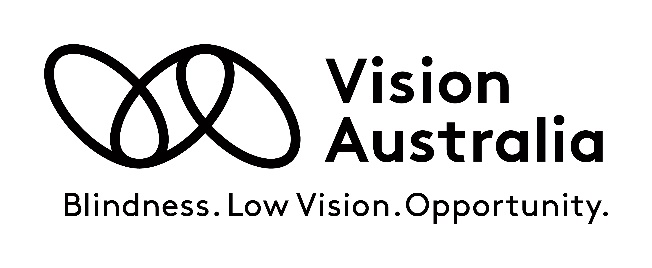  Mục Lục	 Giới Thiệu	Vision Australia tồn tại để hỗ trợ những người khiếm thị hoặc có thị lực kém sống một cuộc sống mà họ lựa chọn.Tài liệu này bao gồm thông tin chính về các quyền và trách nhiệm, quyền riêng tư của quý vị, các dịch vụ và cách quý vị có thể cung cấp ý kiến phản hồi và khiếu nại. Tập sách cũng bao gồm một danh sách thông tin liên lạc có liên quan để quý vị thuận tiện sử dụng.Để biết thêm thông tin về Vision AustraliaGọi	1300 84 74 66Fax 1300 84 73 29Truy cập www.visionaustralia.orgNếu quý vị bị điếc, khiếm thính hoặc khiếm ngôn, quý vị có thể liên lạc với chúng tôi qua Dịch Vụ Tiếp Âm Quốc Gia và yêu cầu số 1300 84 74 66 hoặc truy cập:https://www.healthdirect.gov.au/partners/national-relay-service Các Quyền và Trách NhiệmLà một khách hàng, quý vị có quyền:Được đối xử bằng sự tôn trọng và phẩm giá và được bảo vệ quyền riêng tư của quý vị.Tự do ngôn luận và tự quyết định, với bản sắc, văn hóa và sự đa dạng của quý vị được coi trọng và hỗ trợ.Nhận thông tin cần thiết để giúp quý vị đưa ra quyết định sáng suốt, và chấp nhận rủi ro với sự tính toán trước.Nhận thông tin theo cách quý vị hiểu và quý vị có thể sử dụng được.Lựa chọn và kiểm soát các hỗ trợ quý vị nhận được.Lựa chọn giới tính của người cung cấp dịch vụ chính cho quý vị.Đưa ra ý kiến phản hồi hoặc khiếu nại về việc cung cấp dịch vụ mà không bị báo thù.Có một người mà quý vị lựa chọn, bao gồm một người vận động, hỗ trợ quý vị hoặc nói thay cho quý vị.Sống mà không bị lạm dụng, bỏ bê, bắt nạt và quấy rối.Là một khách hàng, quý vị có trách nhiệm:Đối xử lịch sự và tôn trọng với nhân viên dịch vụ và các khách hàng khác của chúng tôi.Thông báo cho Vision Australia về cách quý vị muốn những hỗ trợ được cung cấp để đáp ứng các nhu cầu và mục tiêu của quý vị.Cho Vision Australia biết về bất kỳ mối quan ngại nào của quý vị về những hỗ trợ được cung cấp.Cung cấp một môi trường làm việc an toàn cho các nhân viên làm việc tại nhà của quý vị.Là một nhà cung cấp dịch vụ, Vision Australia có trách nhiệm:Cung cấp các dịch vụ theo đúng tất cả các luật và hướng dẫn có liên quan đối với kế hoạch hoặc gói hỗ trợ của quý vị.Tuân thủ tất cả các tiêu chuẩn và quy tắc ứng xử có liên quan bao gồm: Quy Tắc Ứng Xử NDIS, Tiêu Chuẩn Thực Hành NDIS, Điều Lệ về Quyền Được Chăm sóc của Người Cao Tuổi, Tiêu Chuẩn Chất Lượng Chăm Sóc Người Cao Tuổi và Tiêu Chuẩn Quốc Gia về Các Dịch Vụ cho Người Khuyết Tật.Cộng tác với quý vị để cung cấp những hỗ trợ đáp ứng các nhu cầu và mục tiêu của quý vị.Giao tiếp cởi mở, trung thực và kịp thời.Giữ hồ sơ chính xác của bất kỳ dịch vụ nào được cung cấp cho quý vị.Thực hiện tất cả các bước hợp lý để ngăn chặn và/hoặc ứng phó với mọi hình thức bạo lực, bóc lột, bỏ bê, lạm dụng, bắt nạt và quấy rối.Đảm bảo quý vị có quyền lựa chọn và kiểm soát những hỗ trợ quý vị nhận được và cách quý vị nhận được những hỗ trợ đó.Cung cấp thông tin rõ ràng về các tùy chọn dịch vụ có sẵn.Thông báo cho quý vị về các quyền và trách nhiệm của quý vị liên quan đến những dịch vụ và sản phẩm.Tôn trọng quyền riêng tư và bảo mật của quý vị và bảo vệ thông tin cá nhân và nhạy cảm được cung cấp cho chúng tôi.Vision Australia tin rằng quý vị có quyền đưa ra lựa chọn sáng suốt; để trải nghiệm cuộc sống và tận dụng các cơ hội học tập, phát triển năng lực và tính độc lập, đồng thời, chấp nhận rủi ro có tính toán. Chúng tôi sẽ làm việc cùng với quý vị để tìm kiếm các giải pháp phù hợp để hỗ trợ quý vị sống theo cách quý vị lựa chọn.Vision Australia nhận thấy rằng trải nghiệm sống của hai khách hàng sẽ không bao giờ giống nhau. Chúng tôi cam kết lắng nghe và thấu hiểu trải nghiệm cá nhân của quý vị, đồng thời làm việc với quý vị theo cách toàn diện và tôn trọng, sử dụng phương pháp lấy con người làm trung tâm và đảm bảo an toàn văn hóa cho tất cả mọi người.Bảo vệ quyền riêng tư và bảo mật của quý vịTất cả những người sử dụng dịch vụ có thể yên tâm rằng Vision Australia cam kết bảo mật thông tin cá nhân của quý vị. Tính bảo mật sẽ được duy trì mọi lúc trong việc thu thập, sử dụng, lưu trữ và truy cập thông tin cá nhân của quý vị.Vision Australia cam kết thực hiện trách nhiệm pháp lý của mình để bảo vệ thông tin cá nhân của khách hàng, người chăm sóc, khách, nhà tài trợ, nhân viên và tình nguyện viên. Chúng tôi sẽ đảm bảo tất cả dữ liệu được thu thập hợp pháp, công bằng và được sự đồng ý và được sử dụng cho mục đích hợp pháp.Quyền riêng tư và quản lý hồ sơ khách hàngVision Australia được yêu cầu duy trì hồ sơ chính xác về thông tin có liên quan và các dịch vụ được cung cấp cho quý vị. Thông tin của quý vị được quản lý theo các điều khoản của sự đồng ý bằng văn bản (hoặc bằng lời nói) của quý vị (hoặc sự đồng ý của người có trách nhiệm hoặc người giám hộ).Các lý do để Vision Australia thu thập, lưu trữ, chia sẻ/trao đổi thông tin của quý vị sẽ luôn được giải thích và làm rõ cho quý vị để quý vị có thể đưa ra quyết định sáng suốt. Quý vị có thể thay đổi hoặc rút lại sự đồng ý của mình bất kỳ lúc nào.Vision Australia có nghĩa vụ bảo vệ thông tin cá nhân mà chúng tôi có về khách hàng, nhà tài trợ, hội viên và những người khác.Chúng tôi chỉ được sử dụng thông tin này cho các mục đích mà chúng tôi được sự đồng ý sử dụng và chúng tôi không được cho phép bất kỳ người nào không được phép truy cập thông tin này.Sự đồng ý được cung cấp sẽ được xem xét lại khi:Một khách hàng muốn thay đổi cách chia sẻ hoặc trao đổi dữ liệu của họ (bao gồm hoặc loại trừ các bên khác nhau, các chuyên gia y tế hoặc nhà cung cấp dịch vụ khác)Một khách hàng đã rời khỏi các dịch vụ trước đây quay lại với các dịch vụ mớiKhi Vision Australia cần sử dụng dữ liệu khách hàng cho các mục đích không được đề cập theo sự đồng ý hiện có/hiện tạiThông tin không nhận dạng được cung cấp cho các cơ quan tài trợ của chúng tôi theo yêu cầu. Quý vị cũng có thể được yêu cầu cung cấp ý kiến phản hồi cho các cơ quan kiểm toán của chúng tôi thông qua gặp mặt trực tiếp, điện thoại hoặc trực tuyến. Quý vị có quyền chọn tham gia hoặc không. Nếu quý vị không muốn tham gia vào các cuộc kiểm toán, vui lòng cho chúng tôi biết.Nguyên tắc tự do thông tin được Vision Australia phê chuẩn. Theo yêu cầu bằng văn bản, quý vị sẽ được truy cập có giám sát vào hồ sơ của mình.Tất cả các hồ sơ được lưu giữ và bảo vệ theo các yêu cầu lập pháp. Một bản ghi kỹ thuật số sẽ được lưu giữ vô thời hạn. Hồ sơ vĩnh viễn này là bản tóm tắt tất cả các dịch vụ mà quý vị nhận được và các ghi chú có liên quan.Khiếu nại và ý kiến phản hồi – cho chúng tôi biết suy nghĩ của quý vịChúng tôi đánh giá cao ý kiến phản hồi của quý vị và nó có thể giúp chúng tôi cải thiện các dịch vụ của chúng tôi cho quý vị. Chúng tôi rất muốn nghe bất kỳ đề xuất, khen ngợi hoặc phàn nàn, khiếu nại nào mà quý vị có thể có về trải nghiệm của quý vị với Vision Australia. Ý kiến phản hồi được xử lý công bằng, kịp thời, bảo mật và không bị báo thù. Chúng tôi sử dụng ý kiến phản hồi của quý vị để thực hiện các thay đổi và cải thiện dịch vụ của mình.Quý vị có thể nộp khiếu nại thông qua một người vận động bên ngoài vào bất cứ lúc nào. Sự lựa chọn người vận động của quý vị sẽ được Vision Australia tôn trọng. Người vận động là người có thể nói hoặc hành động thay mặt quý vị, và có thể là thành viên gia đình, bạn bè hoặc thông qua một cơ quan bên ngoài (xem các địa chỉ liên lạc khác ở cuối tập sách này).Nếu được yêu cầu, Vision Australia có thể hỗ trợ quý vị tiếp cận với một người vận động hoặc chuyên viên dịch vụ ngôn ngữ.Để cung cấp ý kiến phản hồi hoặc khiếu nại:Gọi 1300 84 74 66Liên lạc với văn phòng địa phương của quý vị và nói chuyện với bất kỳ nhân viên nào của Vision AustraliaTruy cập www.visionaustralia.orgKhách hàng cũng có quyền gửi ý kiến phản hồi cho bên thứ ba bên ngoài; ví dụ: nếu quý vị không hài lòng với cách xử lý ý kiến phản hồi của mình tại Vision Australia hoặc nếu quý vị không cảm thấy thoải mái khi cung cấp ý kiến phản hồi cho Vision Australia, quý vị có tùy chọn gửi ý kiến phản hồi cho bên thứ ba. Danh sách các địa chỉ liên lạc được cung cấp ở cuối tập sách.Nhân quyền và quyền không bị lạm dụngVision Australia hoàn toàn tán thành Công Ước của Liên Hợp Quốc về Các Quyền của Người Khuyết Tật, và tin rằng Công Ước này thể hiện rõ ràng và có thẩm quyền nhất về nhân quyền của người khuyết tật. Chúng tôi cam kết xóa bỏ mọi hình thức phân biệt đối xử và ngăn chặn mọi hình thức lạm dụng, bóc lột, bỏ bê, bạo lực và gây tổn hại. Hợp tác	Để cung cấp các dịch vụ mở ra các khả năng cho những người mù hoặc có thị lực kém, Vision Australia hợp tác với chính phủ, những người ủng hộ, các ủy thác và quỹ tài trợ, các nhóm cộng đồng, nhà giáo dục, chuyên gia y tế, doanh nghiệp, cơ quan vận động chính sách và khách hàng của chúng tôi.Thỏa thuận dịch vụ cá nhânVision Australia hợp tác với quý vị (và/hoặc gia đình, người chăm sóc, người vận động của quý vị và những người khác theo quý vị yêu cầu) để soạn thảo một thỏa thuận dịch vụ nhằm xác định các dịch vụ sẽ hỗ trợ quý vị đạt được những mục tiêu của mình. Thỏa thuận dịch vụ bao gồm những mục tiêu của quý vị, những hỗ trợ quý vị sẽ nhận được, số giờ, chi phí và ai sẽ tài trợ cho các dịch vụ, ví dụ: NDIS, My Aged Care, v.v.Tư vấn khách hàng và người tiêu dùngViệc để khách hàng và các nhóm người tiêu dùng tham gia vào quá trình tư vấn có ý nghĩa liên quan đến tất cả các khía cạnh của tổ chức luôn được đánh giá cao.Chúng tôi thường xuyên liên lạc với khách hàng để nhận được ý kiến phản hồi về chất lượng dịch vụ của mình và cũng tìm kiếm ý kiến đóng góp thông qua các bảng câu hỏi, nhóm thảo luận, diễn đàn người tiêu dùng và ủy ban tư vấn.Ban Điều Hành của Vision Australia triệu tập một Nhóm Tham Khảo Khách Hàng để tìm kiếm lời khuyên và ý kiến phản hồi về các vấn đề cụ thể liên quan đến trải nghiệm của khách hàng của chúng tôi và định hướng của tổ chức. Nhóm này hoạt động theo Điều Lệ Nhóm Tham Chiếu Khách Hàng của Vision Australia.Để biết thêm thông tin, hãy truy cập:www.visionaustralia.org/about-us/client-reference-groupCác hội viênBất kỳ người nào trên 18 tuổi đều có thể trở thành hội viên của Vision Australia. Phí hàng năm là $25 và tư cách hội viên cho phép một người tham gia vào các cuộc họp chung, nhận các bài báo và biểu quyết về các vấn đề quan trọng.Những người ủng hộ và tình nguyện viênVision Australia dựa vào lòng hảo tâm của mọi người trong cộng đồng để nâng cao tỷ lệ tiền cần thiết để cung cấp các dịch vụ của chúng tôi. Chúng tôi đánh giá cao bất kỳ sự hỗ trợ nào, tất cả các khoản đóng góp đều hướng tới việc cung cấp dịch vụ cho khách hàng. Khách hàng có thể nhận được tài liệu tiếp thị qua đường bưu điện, giúp họ có tùy chọn quyên góp. Nếu quý vị muốn thảo luận về cách mình muốn nhận tài liệu tiếp thị hoặc giao tiếp, vui lòng gọi 1800 42 20 77.Trong khi nhiều người hỗ trợ chúng tôi về mặt tài chính, những người khác dành thời gian và kỹ năng của họ với tư cách tình nguyện viên. Hơn 2800 tình nguyện viên đã đăng ký giúp Vision Australia giảm chi phí và dành nhiều nguồn lực hơn để cung cấp dịch vụ cho những người mù hoặc có thị lực kém.Những người vận độngNgười vận động là một người có thể nói và hành động thay mặt cho người khác. Quý vị có thể chọn cách làm việc thông qua một người vận động mà quý vị chọn để giúp đưa ra những quyết định hoặc giải quyết các vấn đề. Quý vị có thể chọn một người vận động là thành viên gia đình, bạn bè, hoặc từ một cơ quan bên ngoài (xem Những Địa Chỉ Liên Lạc Khác). Vision Australia ủng hộ và tôn trọng sự lựa chọn của khách hàng.Hoàn thành dịch vụ và rút dịch vụCác dịch vụ được lập kế hoạch với quý vị để đảm bảo chúng đáp ứng những nhu cầu và mục tiêu của quý vị. Một thỏa thuận dịch vụ được hoàn tất khi những mục tiêu đã xác định của quý vị đã đạt được hoặc khi quý vị chọn ngừng dịch vụ trước khi hoàn thành các dịch vụ đã thỏa thuận. Quý vị có thể duy trì kết nối với chúng tôi bằng cách nhận các bản tin dành cho khách hàng, sử dụng các dịch vụ thư viện của chúng tôi, truy cập trang mạng của Vision Australia, nghe các phân đoạn về Vision Australia trên đài phát thanh Vision Australia hoặc tham gia trang Facebook của chúng tôi.Quý vị có thể liên lạc với chúng tôi khi có thay đổi về thị lực, thay đổi về hoàn cảnh cá nhân hoặc khi có nhu cầu mới. Vision Australia có thể hỗ trợ quý vị bằng cách giới thiệu đến các cơ quan đánh giá khác như My Aged Care hoặc Cơ Quan Bảo Hiểm Người Khuyết Tật Quốc Gia (NDIS), nếu được yêu cầu.Các dịch vụ của Vision Australia có thể bị rút lại nếu khách hàng không còn đáp ứng các tiêu chí hội đủ điều kiện do thị lực đã được cải thiện hoặc khách hàng không thể hoàn thành trách nhiệm của mình để đạt được các mục tiêu đã thỏa thuận. Nếu khách hàng cư xử một cách đe dọa hoặc uy hiếp, một kế hoạch hành động đã thỏa thuận sẽ được xây dựng để hỗ trợ khách hàng tiếp tục nhận các dịch vụ. Nếu các trách nhiệm và hành động của khách hàng đã thỏa thuận không thể được thực hiện, các dịch vụ sẽ ngừng. Những Địa Chỉ Liên Lạc KhácỦy Ban An Toàn và Chất Lượng Chăm Sóc Người Cao Tuổi (Aged Care Quality and Safety Commission)Để nêu những quan ngại về chất lượng chăm sóc hoặc chất lượng các dịch vụ cho những người nhận các dịch vụ chăm sóc người cao tuổi.Điện thoại	1800 951 822Truy cập		www.agedcarequality.gov.auỦy Ban Nhân Quyền Úc (Australian Human Rights Commission)Ủy Ban Nhân Quyền Úc có thể điều tra và giải quyết các khiếu nại về phân biệt đối xử, quấy rối và bắt nạt.Truy cập			www.humanrights.gov.auNhững Công Dân Khiếm Thị Úc (Blind Citizens Australia)Nhóm người tiêu dùng chuyên thúc đẩy các cơ hội và vận động cho những người bị mù hoặc có thị lực kém.Điện thoại 	1800 03 36 60Truy cập 	www.bca.org.auCác Trung Tâm Tạm Thế và Chăm Sóc của Liên Bang (Commonwealth Respite and Carelink Centres)Cung cấp các dịch vụ tạm thế khẩn cấp ngắn hạn.Điện thoại 	1800 05 22 22Truy cập 	www.dss.gov.auBộ Cộng Đồng, Dịch Vụ Người Khuyết Tật và Người Cao Niên (Department of Communities, Disability Services and Seniors)Ý kiến phản hồi của khách hàng về các Dịch Vụ Người Khuyết Tật ở Queensland có thể được gửi qua bộ phận khiếu nại.Điện thoại	1800 49 14 67Truy cập		www.communities.qld.gov.auBộ An Toàn Trẻ Em, Thanh Niên và Phụ Nữ (Department of Child Safety, Youth and Women)Điện thoại	1800 08 04 64Truy cập			www.csyw.qld.gov.auỦy Ban Dịch Vụ Người Khuyết Tật (Disability Services Commission)Khách hàng có thể cung cấp ý kiến phản hồi cho Ủy Ban về các dịch vụ dành cho người khuyết tật ở Victoria.Điện thoại	1800 67 73 42Truy cập			www.odsc.vic.gov.auNhững Lo Ngại về Ngược Đãi Người Cao Tuổi (Elder Abuse Concerns)Mỗi tiểu bang và vùng lãnh thổ cung cấp thông tin về lạm dụng, phòng chống lạm dụng và các địa chỉ liên lạc hữu ích qua trang mạng của họ.Điện thoại	1800 20 04 22Truy cập			www.myagedcare.gov.auVăn Phòng Khiếu Nại về Dịch Vụ Y Tế và Khuyết Tật Tây Úc (Health and Disability Services Complaints Office Western Australia) Khách hàng có thể cung cấp ý kiến phản hồi cho văn phòng về các dịch vụ dành cho người khuyết tật ở Tây Úc.Điện thoại	1800 81 35 83Truy cập			www.hadsco.wa.gov.auChăm Sóc Người Cao Tuổi Của Tôi (My Aged Care)Cánh cổng để những người Úc cao tuổi nhận được các dịch vụ bao gồm thông tin về dịch vụ chăm sóc người cao tuổi cho quý vị, thành viên gia đình, bạn bè hoặc người mà quý vị đang chăm sóc.Điện thoại 	1800 20 04 22Truy cập 	www.myagedcare.gov.auĐường Dây Nóng Quốc Gia về Ngược Đãi và Bỏ Bê Người Khuyết Tật (National Disability Abuse and Neglect Hotline)Đường dây điện thoại nóng trên toàn nước Úc để báo cáo tình trạng lạm dụng và bỏ bê người khuyết tật đang sử dụng các dịch vụ do chính phủ tài trợ.Điện thoại	1800 88 00 52Truy cập		www.jobaccess.gov.au/complaints/hotlineChương Trình Bảo Hiểm Người Khuyết Tật Quốc Gia (National Disability Insurance Scheme - NDIS)Một chương trình nhằm đảm bảo những người khuyết tật dưới 65 tuổi nhận được sự hỗ trợ mà họ cần.Điện thoại	1800 80 01 10Email			feedback@ndis.gov.auTruy cập			www.ndis.gov.auỦy Ban Chất Lượng và Gìn Giữ NDIS (NDIS Quality and Safeguard Commission)Một cơ quan độc lập hoạt động để cải thiện chất lượng và độ an toàn của các dịch vụ và hỗ trợ NDIS. Khiếu nại có thể được gửi đến Ủy Ban NDIS.Điện thoại	1800 03 55 44Truy cập		www.ndiscommission.gov.auVăn Phòng Giám Hộ Công Cộng (chỉ dành cho QLD) (Office of the Public Guardian (QLD only))Một văn phòng theo luật định độc lập được thành lập để bảo vệ quyền, lợi ích và an vui của những người trưởng thành bị suy giảm khả năng ra quyết định, trẻ em và thanh niên trong hệ thống bảo vệ trẻ em.Điện thoại	1300 653 187Truy cập		www.publicguardian.qld.gov.auMạng Lưới Vận Động Cho Người Cao Tuổi (OPAN) (Older Persons Advocacy Network (OPAN))Một dịch vụ miễn phí, độc lập và bảo mật hỗ trợ người cao tuổi và đại diện của họ nêu và giải quyết các vấn đề liên quan đến các dịch vụ chăm sóc người cao tuổi.Điện thoại	1800 70 06 00Truy cập			www.opan.com.auCác Dịch Vụ Tấn Công Tình Dục trên khắp Nước Úc (Sexual Assault Services throughout AustraliaDanh sách các tổ chức đóng tại mỗi tiểu bang chuyên cung cấp hỗ trợ và thông tin.Truy cập		www.sass.org.au/directory Hỗ Trợ của Chính PhủVision Australia xin ghi nhận sự tài trợ và hỗ trợ sau của chính phủ:Chính Phủ Liên BangBộ Truyền Thông và Nghệ ThuậtBộ Việc Làm, Kỹ Năng, Doanh Nghiệp Nhỏ và Doanh Nghiệp Gia ĐìnhBộ Y TếBộ Dịch Vụ Nhân SinhBộ Dịch Vụ Xã HộiBộ Cựu Chiến BinhChương Trình Bảo Hiểm Người Khuyết Tật Quốc GiaQuỹ Tài Trợ Phát Thanh Cộng ĐồngLãnh Thổ Thủ Đô ÚcBan Giám Đốc Các Dịch Vụ Cộng ĐồngChính Phủ Tiểu Bang VictoriaBộ Giáo Dục và Đào TạoBộ Y Tế & Dịch Vụ Nhân SinhPhòng Môi Trường, Đất Đai, Nước và Quy HoạchChính Phủ Tiểu Bang New South WalesBộ Cộng Đồng và Tư Pháp NSWBộ Giáo DụcBộ Y Tế NSWChính Phủ Lãnh Thổ Phía BắcBộ Giáo DụcChính Phủ Tiểu Bang QueenslandBộ Giáo DụcBộ Việc Làm, Doanh Nghiệp Nhỏ và Đào TạoBộ Cộng Đồng, Dịch Vụ Người Khuyết Tật và Người Cao TuổiBộ An Toàn Trẻ Em, Thanh Niên và Phụ NữChính Phủ Tiểu Bang TasmaniaBộ Giáo DụcChính Phủ Tiểu Bang Tây ÚcBộ Cộng ĐồngQuỹ Hỗ Trợ Phát Thanh Cộng Đồng hỗ trợ cho đài phát thanh Vision Australia. Liên lạc với chúng tôiGọi		1300 84 74 66Fax		1300 84 73 29Truy cập	www.visionaustralia.orgNếu quý vị bị điếc, khiếm thính hoặc khiếm ngôn, quý vị có thể liên lạc với chúng tôi qua Dịch Vụ Tiếp Âm Quốc Gia và yêu cầu số 1300 84 74 66 hoặc truy cập:https://www.healthdirect.gov.au/partners/national-relay-serviceEnd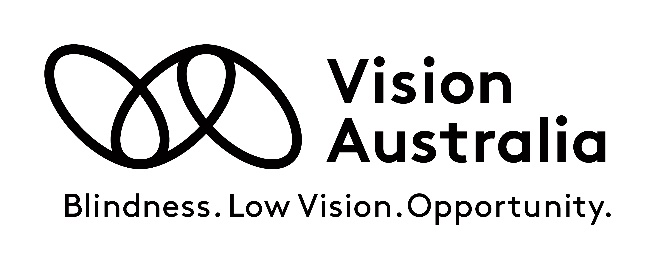 